Başlık (Lütfen iki yana yaslı, kalın yazı tipinde, her kelimenin baş harfi büyük olacak şekilde ve Times New Roman 14 punto kullanarak yazınız.)İlk Yazarın Adı Soyadı1, İkinci Yazarın Adı Soyadı21 İlk yazarın kurum bilgileri (Bölüm, Fakülte, Üniversite, Şehir, Ülke)2 İkinci yazarın kurum bilgileri (Bölüm, Fakülte, Üniversite, Şehir, Ülke)E-Posta: ilk yazarın e-posta adresi, ikinci yazarın e-posta adresiÖzet: Bu şablon, makalenizi Ulusal Çevre Bilimleri Araştırma Dergisinde yayınlanabilmesi için uymanız gereken yazım kurallarını açıklamaktadır. Burada verilen talimatları okuyarak ve bu taslağı kullanarak makalelerinizi sorunsuz bir şekilde hazırlayabilirsiniz. Lütfen, Sayfa düzeni kısmında "normal kenar boşlukları"' nı seçin ve A4 (210 x 297 mm) kâğıt kullanın. Makalenin özeti Times New Roman yazı tipi kullanılarak, 1 satır aralıklı ve 10 punto ile yazılmalıdır. Gereksiz ve nadir bulunan kısaltmalar, atıf, denklem, sembol ve dizin içermemelidir. Çalışmanın ana hatları bu bölümde verilmelidir. Anahtar kelime sayısı 3 ile 6 arasında olmalı ve anahtar kelimeler metnin altına boşluk bırakılmadan yazılmalıdır. Özet bölümünün üstünde ve altında bir boşluk bırakınız.Anahtar Kelimeler: Makale, çevre mühendisliği, kirlilik, modellemeİngilizce Başlık (Lütfen iki yana yaslı, kalın yazı tipinde, her kelimenin baş harfi büyük olacak şekilde ve Times New Roman 11 punto kullanarak yazınız.)Abstract: Özetin İngilizce çevirisini bu kısma yazınız.Key Words: Anahtar kelimelerin İngilizce çevirisini buraya yazınız.GİRİŞTüm makaleler Türkçe olarak hazırlanmalıdır. Yazarlar dergiye makale gönderdiklerinde, gönderilen makalenin telif hakkının Ulusal Çevre Bilimleri Araştırma Dergisine ait olacağını garanti etmiş sayılırlar. Çalışma için gerekli olan literatür özeti ve çalışmanın amacı Giriş bölümünde verilmelidir. Makaleler genel olarak Giriş, Materyal ve Metot, Araştırma Sonuçları ve Sonuç kısımlarını içerebilir. Bunun dışındaki düzenlemeler yazarların inisiyatifindedir.Metin 11 punto (pt), Times New Roman karakteri, 1 satır aralığı ve kenarlara yaslı olarak düzenlenmelidir. Paragraflar arasında satır boşluğu kullanılmamalıdır. Metinde, her paragrafın ilk satırında 0,75 cm' lik bir girinti olmalıdır.BÖLÜM BAŞLIKLARIİki başlık seviyesi vardır (lütfen numaralandırmayın). Ana başlıklar, Times New Roman 11 pt büyük harf yazı tipinde koyu olarak yazılmalıdır. Alt başlıklar Times New Roman 11 pt başlıklı yazı tipinde koyu ve italik olarak yazılmalıdır. Ana ve alt başlıkların üstünde bir satırlık boşluk olmalı ve altında boşluk bırakılmamalıdır.TablolarTablolar (Tablo 1, Tablo 2, ...) metnin bir parçası olarak, bir satır aralığında yukarıdan ve aşağıya sunulmalıdır. Her tablo üzerinde açıklayıcı bir başlık bulunmalıdır. Tablolar ortada ayarlanmalıdır. Tablolardaki birimler parantez içinde verilmelidir (kW). Örnek Tablo Tablo 1'de verilmiştir.Tablo 1. UCBAD Örnek TabloŞekillerŞekiller (Şekil 1, Şekil 2, ...) de metnin bir parçası olarak gösterilmelidir. Yukarıda ve aşağıda bir satır boşluklu olarak kullanılmalıdır. Başlıklar açıklayıcı olmalı ve şeklin altına yerleştirilmelidir.Genel olarak, yalnızca orijinal çizimler veya fotografik reprodüksiyonlar kabul edilebilir. Şekilleri metinle doğru şekilde hizalamak için çok dikkatli olunmalıdır. 300 dpi çözünürlüğe sahip olan fotoğraflar uygun kabul edilir. Şekiller ortada ayarlanmalıdır.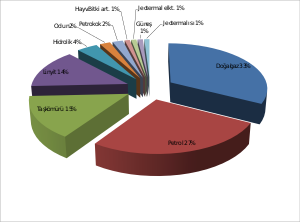 Şekil 1. UCBAD Örnek ŞekilEşitliklerEşitlikler (Eşitlik 1, Eşitlik 2, ...) sol tarafa yaslı olarak gösterilmelidir. Denklemin üstünde ve altında birer satırlık boşluk bırakılmalı ve metne devam edilmelidir. Denklemler sıralı olarak numaralandırılmalı ve eşitlik numaraları metnin sağ kenara yaslı olarak parantez içine verilmelidir. Eşitliklerden metin içerisinde bahsedilmelidir.c2 = a2 + b2                                                                                                                                    (Eşitlik 1) Literatür KaynaklarıKaynaklar metin içinde sadece köşeli ayraçlar ile gösterilmelidir [1]. Bir kerede iki veya daha fazla kaynak belirtilecekse, bir parantez grubuna konabilir [2,4-6]. Kaynaklar metin içinde atıf sırasına göre numaralandırılmalı ve makalenin sonunda Kaynaklar başlığı altında listelenmelidir, aşağıdaki örneklere bakınız [5-8].KAYNAKLAR[1] Rozlach, Z., 2015, Data-driven Modelling in River Channel Evolution Research: Review of Artificial Neural Networks, J. Int. Environmental Application & Science, Vol. 10(4), 384-398.[2] Wang, S.C., 2003, Artificial Neural Network, The Springer International Series in Engineering and Computer Science, Vol. 743, 81-100.[3] Sarle, W., 1997, Neural network frequently asked questions, web sayfası: ftp://ftp.sas.com/pub/neural/FAQ.html, erişim tarihi: 12.11.2017.[4] Ayturan, Z.C., 2015, Modelling of Atmospheric SO2 Pollution in Seydişehir Town by Artificial Neural Networks, Master of Science Thesis, Selçuk University, The Graduate School of Natural and Applied Sciences.[5] Gavin, H.P., 2017, The Levenberg-Marquardt method for nonlinear least squares curve-fitting problems, Department of Civil and Environmental Engineering Duke University, web sayfası: http://people.duke.edu/~hpgavin/ce281/lm.pdf, erişim tarihi: 08.10.2017.[6] Burden, F. and Winkler, D., 2008, Bayesian regularization of neural networks, Methods Mol Biol., 458, 25-44.[7] Alsugair, A. M., Al-Qudrah, A. A., 1998, Artificial neural network approach for pavement maintenance, J. Comput. Civil Eng. ASCE, 2 (4), 249–255.[8] Akkoyunlu, A., Yetilmezsoy K., Erturk, F. and Oztemel, E., 2010, A neural network-based approach for the prediction of urban SO2 concentrations in the Istanbul metropolitan area, Int. J. Environment and Pollution, Vol. 40(4), 301-321.[9] Tecer, L.H., 2007, Prediction of SO2 and PM Concentrations in a Coastal Mining Area (Zonguldak, Turkey) Using an Artificial Neural Network, Polish J. of Environ. Stud. Vol. 16(4), 633-638.Sıcaklık (OC)Süre (Dak.)Konsantrasyon (mg/L)50520060153007020400